NR. 4077/22.02.2024                               CONVOCATORPentru ședința extraordinară a Consiliului Local Valea Lupului, din data de 26 februarie 2024 ,ora 16,00Art. 1.Convocarea Consiliului local al comunei Valea Lupului, in ședință extraordinară, in data de 26 februarie  2024 ora 16,00 . Materialele de ședință sunt puse la dispoziția fiecarui consilier local in termenul prevazut de art. 134, alin. 3 lit. a).Consilierii locali au dreptul de a formula și depune amendamente asupra proiectelor de hotarari înscrise pe ordinea de zi:1.Proiect de hotărâre privind aprobarea ordinii de zi;2.Proiect de hotărâre privind aprobarea actualizării indicatorilor tehnico-economici ai obiectivului de investiții”Extindere școală gimnazială , clasele V-VIII,Valea Lupului, județul Iași;3.Proiect de hotărâre privind aprobarea actualizării Listei de investiții pentru anul 2024;4.Proiect de hotărâre privind aprobarea actualizării Programului anual al ahizițiilor publice pentru anul 2024 al comunei Valea Lupului, județul Iași;5.Proiect de hotărâre privind modificarea bugetului de venituri și cheltuieli pentru anul 2024;6.Proiect de hotărâre privind schimbarea categoriei de folosință a unor imobile ce fac parte din domeniul public al comunei Valea Lupului;7.Proiect de hotărâre privind stabilirea consumului lunar de energie electrică pentru autoturismele electrice aflate în dotarea Primăriei comunei Valea Lupului ,județul Iași;8.Proiect de hotărâre privind raportul de activitate al asistenților personali și plata indemnizației pentru persoanele cu handicap grav;9.Proiect hotărâre privind constatarea încetării de drept, prin demisie, a mandatului de consilier local al domnului Munteanu Marius Iulian și vacantarea locului de consilier local ocupat în cadrul Consiliului Local al comunei Valea Lupului,județul Iași;10.Diverse ;PRIMAR-Florin Liviu Dulgheru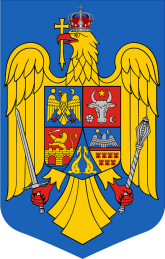 ROMÂNIACONSILIUL LOCAL AL COMUNEI VALEA LUPULUIJUDEȚUL IAȘINr.Crt.NumePrenumeSemnătura1NISTORGEORGE CRISTIANONLINE2MIHĂILĂIULIANONLINE3TĂRĂBOANȚĂCONSTANTINONLINE4UNGUREANUANA ELENAONLINE5DRĂGANLILIANAONLINE6URSU ANDRONIC ALINA ANDREEAONLINE7VĂTAMANELUCĂTĂLINONLINE8ALBIȘTEANUCONSTANTIN-CRISTIANONLINE9LUPUOANAONLINE10MUNTEANUMARIUS IULIANONLINE11MUNTEANUSILVIU ANDREIONLINE12ANTICI CRISTIANABSENT13MIHĂILUCDUMITRUONLINE14CORDUN VASILEONLINE15AXINTE RODICAONLINE16.MOGOSESCU ALEXANDRUONLINE17.CUCOȘ IULIANONLINE